Application for training exemption form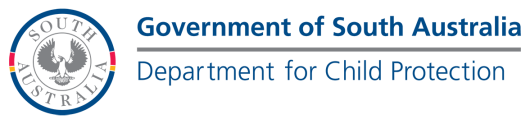 Service providers can apply for an exemption from a nationally accredited or endorsed training module where personnel can demonstrate an equivalent competency in that module. Exemptions must be approved by DCP and the module is not considered complete until DCP has approved the exemption. Please forward the completed form to your DCP Contract Manager for review. Name and contact details of service provider organisation contact This section is to be completed by the service provider organisation contact. Exemption applicationThis section is to be completed by the service provider organisation contact. Exemption decision This section will be completed by DCP and the form returned in full to the service provider organisation contact. Name OrganisationEmailPhone numberApplicant’s full name Applicant’s positionTraining modulePlease outline how the applicant can demonstrate competency for this module.  Include any equivalent completed training or qualifications including dates completed and place undertaken. I am satisfied that the applicant above has / has not demonstrated competency in core training module name and is/is not exempt from this module as part of their core training. I am satisfied that the applicant above has / has not demonstrated competency in core training module name and is/is not exempt from this module as part of their core training. Approver name and positionDate 